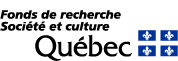 RAPPORT DE STAGEBOURSE POUR STAGE HORS QUÉBEC (BSHQ)Personne titulaire d’une bourseNom, Prénom : _________________ Numéro de demande : ___________Courriel : ______________________Superviseur.e de stageNom, Prénom : ______________________________________Fonction et titre : ____________________________________Milieu du stage : _____________________________________Nom de l’établissement : ______________________________Adresse : ______________________________________Durée du stage : ________________________________Résumer le déroulement des activités, du calendrier de réalisation et l’atteinte des objectifs (maximum 2 pages).En tant que superviseur∙e de stage, veuillez faire état des réussites et/ou des échecs du stage tels que perçus ou évalués par le milieu d’accueil (maximum 1/2 page).Déclaration du.de la superviseur∙e dans le milieu de stage :Je déclare que :les renseignements contenus dans ce rapport d’étape sont exacts ;la progression de l’étudiant∙e est satisfaisante.Veuillez signer le rapport et le remettre à votre superviseur∙e pour qu’il∙elle puisse remplir la section qui lui est dédiée et signer la déclaration du.de la superviseur∙e.Par la suite, veuillez joindre une copie numérisée (format PDF) du rapport dans votre portfolio sous Gérer mon financement à l’onglet Déclarations – situation et pièces requises.Signature de la personne titulaire d’une bourseDateSignature du.de la superviseur∙eDate